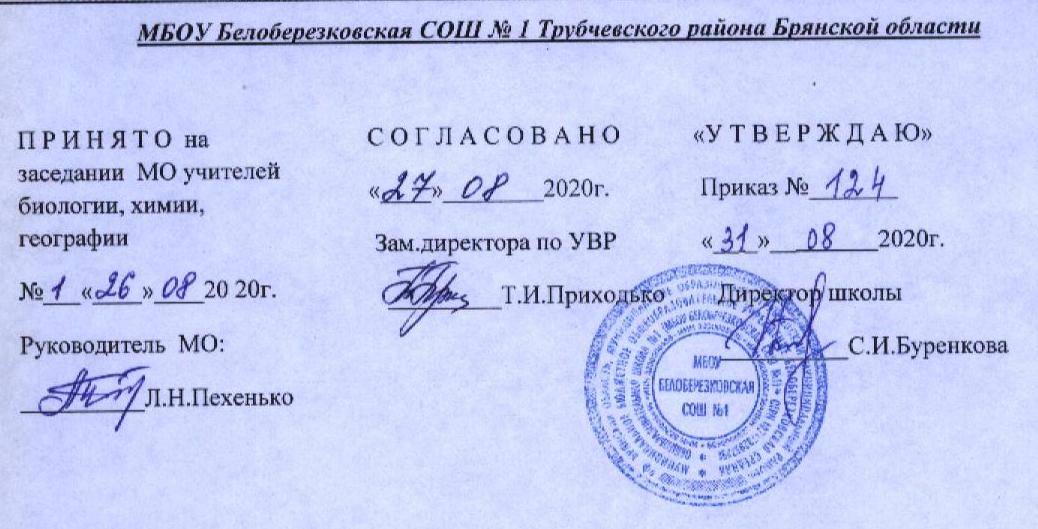 Пояснительная запискаРабочая программа по биологии для 6 класса разработана в соответствии с Положением о порядке разработки и утверждения рабочей программы по учебным предметам, курсам, модулям в соответствии с ФГОС ООО МБОУ Белоберезковская СОШ №1 и на основании Основной образовательной программы основного общего образования  МБОУ Белоберезковская СОШ №1.Планируемые результаты освоения учебного предметаЛичностными результатами освоения учебного предмета биологии являются:готовность и способность к саморазвитию и самообразованию;формирование нравственных чувств и нравственного поведения,  осознанного и ответственного отношения к собственным поступкам;формирование мировоззрения, соответствующего современному уровню развития науки;готовность к исследованию природы, осуществлению природоохранной деятельности;формирование осознанного, уважительного и доброжелательного отношения к другому человеку;формирование коммуникативной компетентности в общении и  сотрудничестве в процессе образовательной, общественно полезной, учебно-исследовательской, творческой и других видов деятельности;формирование ценности  здорового и безопасного образа жизни; формирование основ экологической культуры; осознание значения семьи в жизни человека и общества.Метапредметными результатами освоения учебного предмета биологии  являются:соотнесение собственных действий с планируемым результатом, осуществление контроля и коррекции своей деятельности;самоконтроль;планирование путей достижения целей, осознанный выбор наиболее эффективного способа решения учебных и познавательных задач;контроль деятельности в процессе достижения результата, коррекция деятельности; определение понятий, классификация, выбор оснований критериев для классификации, установление причинно-следственных связей, построение рассуждений и умозаключений, конструирование выводов;смысловое чтение;формулирование и аргументирование своего мнения;осознанное использование речевых средств в соответствии с задачей коммуникации, владение монологической речью;использование ИКТ;оценка правильности выполнения учебной задачи;развитие мотивов познавательной деятельности;построение логического рассуждения, умозаключения;формулирование, аргументация и отстаивание собственного мнения;создание, применение и преобразование знаков и символов, моделей и схем для решения учебных и познавательных задач;развитие мотивов и интересов собственной познавательной деятельности;самостоятельное планирование путей достижения целей, в том числе альтернативных; осознанный выбор наиболее эффективных способов решения задач; применение принципов экологического мышления напрактике.Предметными результатами освоения учебного предмета биологии являются:Учащиеся должны знать:—признаки, свойственные всем живым организмам; что лежит в основе строения  всех живых организмов;—основные органоиды клетки, ткани растений и животных, органы и системы органов растений и животных;—основные единицы систематики растений и животных; царства живой природы;—отличительные признаки, свойственные представителям разных царств;—основные методы изучения природы;—суть основных процессов жизнедеятельности растительных и животных организмов;—органы и системы, составляющие организмы растений и животных;—влияние основных абиотических факторов на жизнедеятельность организмов;—основные среды обитания живых организмов; основные типы природных сообществ;—почему необходимо охранять местообитания животных и растений.Учащиеся должны уметь:—называть основные вещества, входящие в состав живых организмов, и их функции;—распознавать и показывать на таблицах основные органоиды клетки, растительные и животные ткани; сравнивать строение растительной и животной клетки;—приводить примеры безъядерных и  ядерных организмов;—сравнивать систематику растений и животных;—давать общую характеристику основных царств живой природы;—приводить примеры биологических наук и называть предмет их изучения;—определять и показывать на таблице органы и системы, составляющие организмы растений и животных;—объяснять сущность основных процессов жизнедеятельности организмов;—обосновывать взаимосвязь процессов жизнедеятельности между собой;—сравнивать процессы жизнедеятельности различных организмов;—наблюдать за биологическими процессами, описывать их, делать выводы;—фиксировать свои наблюдения в виде рисунков, схем, таблиц; соблюдать правила поведения в кабинете биологии;—приводить примеры влияния абиотических факторов на живые организмы;—объяснять значение ярусности экосистем;—называть природные сообщества, типичные для родного края;—приводить примеры значения живых организмов в природе и жизни человека;—приводить примеры растений и животных родного края, занесенных в Красную Книгу.Для достижения планируемых результатов освоения учебного  предмета «Биология 6 класс» используется УМК:1.Лапшина В.И., Рокотова Д.И. Биология. 6 класс: учебник.М.: Академкнига/Учебник, 20162. Лапшина В.И., Рокотова Д.И., Самкова В.А., Шереметьева А.М. Биология. Примерная рабочая программа по учебному предмету. 5–9 кл. М.: Академкнига/Учебник, 20153. Лапшина В.И. Биология. 6 класс: рабочая тетрадь. М.: Академкнига/Учебник, 2016.Содержание рабочей программы  соответствует содержанию примерной программы учебного предмета, рекомендованной Минобрнауки России, и авторской примерной программы учебного предмета /В.И.Лапшина, Д.И.Рокотова, В.А.Самкова,/  Биология 5-9 класс: –М.: Академкнига, 2015. Резервное время (14ч) распределено на изучение дополнительного материала по всем темам программы, на повторение и итоговую контрольную работу.На изучение предмета  отводится 1,5 часа в неделю (52,5 часа в год). Содержание учебного предметаВведение  (1 ч)Тема 1. Общая характеристика живых организмов (9ч)Основные свойства живых организмов: обмен веществ и энергии, питание, дыхание, выделение, рост и развитие, раздражимость, движение, размножение.Содержание химических элементов  в клетке. Вода, другие неорганические вещества, их роль в жизнедеятельности клеток. Органические вещества: белки, жиры, углеводы, нуклеиновые кислоты, их роль в клетке.Увеличительные приборы. Микроскопы: световой и электронный. Клетка—элементарная единица живого. Строение и функции ядра, цитоплазмы и ее органоидов. Хромосомы. Безъядерные и ядерные клетки. Различия в строении растительной и животной клеток.          Понятие ≪ткань≫. Клеточные элементы и межклеточное вещество. Типы тканей растений, их многообразие, значение, особенности строения. Типы тканей животных организмов, их строение и функции.          Понятие ≪орган≫. Системы органов. Основные системы органов животного организма. Системы надземных и подземных органов растений.ДемонстрацияСтроение клетки. Увеличительные приборы. Ткани растительных и животных организмов.Лабораторные и практические работыПризнаки живых организмов.Химический состав растительных организмов.Строение растительной клетки*.Изучение растительных тканей на поперечном срезе листа камелии.Ткани животных организмов.Чечевички—образования покровной ткани.Тема 2. Многообразие живых организмов (12ч)Систематика живых организмов. Систематика—наука о многообразии и классификации организмов. Основные единицы систематики растений и  животных. Царства живой природы: Бактерии, Растения, Животные, Грибы.       Особенности строения клеток, способы питания и другие признаки, отличающие представителей разных царств.           Бактерии: строение, размножение, многообразие форм, распространение, питание, роль бактерий в природе и жизни человека. Гнилостные, клубеньковые, молочнокислые бактерии, бактерии гниения. Болезнетворные бактерии.           Растения: споровые и семенные. Распространение растений.Органы растений. Значение растений в природе и жизни человека.           Животные: простейшие, кишечнополостные, черви, членистоногие, рыбы, земноводные, пресмыкающиеся, птицы, млекопитающие. Значение животных в природе и жизни человека.           Грибы. Строение шляпочных грибов. Паразитические грибы.Значение грибов в природе и жизни человека.Биология—наука о живых организмах. Биологические науки. Методы изучения природы.ДемонстрацияПредставители разных царств живой природы.Лабораторные и практические работыОпределение систематической принадлежности видов растений к более крупным группам—родам, семействам, классам.Определение систематической принадлежности представителей животного мира к более крупным систематическим группам—родам, отрядам, классам, типам.Строение бактерий на примере сенной палочки.Разнообразие корневых систем цветковых растений.Особенности строения цветковых и споровых растений.Строение цветка.Клубень—видоизмененный побег.Внешнее строение и жизнедеятельность аквариумных рыбок.Внешнее строение паука в сравнении с внешним строением рака.Тема 3. Основные жизненные функции организмов (18ч)Особенности питания растений. Автотрофное питание. Воздушное питание растений—фотосинтез. Почвенное питание растений. Особенности питания животных. Гетеротрофное питание. Растительноядные и хищные животные.           Пищеварение как сложный процесс, происходящий в пищеварительной системе.Основные отделы пищеварительной системы. Пищеварительные железы. Пищеварительные ферменты и их значение. Паразиты в растительном и животном мире.           Значение дыхания. Роль кислорода в процессе расщепления органических веществ и освобождения энергий. Дыхание растений. Роль устьиц и чечевичек в дыхании растений. Дыхание животных. Органы дыхания животных организмов. Дыхание трахейное, жаберное, легочное, кожное.           Транспорт веществ в организме, его значение. Передвижение веществ в растении. Особенности строения органов растений, обеспечивающих процесс переноса веществ. Сосудисто-волокнистые пучки. Древесина, луб.Особенности переноса веществ в организмах животных. Кровеносная система, ее строение и функции. Кровеносная система незамкнутая и замкнутая. Гемолимфа. Кровь. Кровеносные сосуды и сердце.Роль выделения в процессе жизнедеятельности организмов. Выведение из организма ненужных и вредныхвеществ. Выделение у одноклеточных организмов: роль сократительных вакуолей. Выделение у животных: мерцательные клетки плоских червей, мальпигиевы сосуды насекомых, почки позвоночных животных. Выделение у растений и грибов. Клеточные вместилища. Листопад.Обмен веществ и преобразование энергии. Обмен вещест в и преобразование энергии у растений. Обмен веществ и преобразование энергии у грибов и животных. Холоднокровные и теплокровные животные.Значение   опорных систем в жизни организмов. Опорные системы растений: механические ткани. Опорные системы животных: известковая оболочка простейших (фораминифер), наружный скелет беспозвоночных (известковые раковины моллюсков, хитиновый покров членистоногих). Внутренний скелет позвоночных животных: хрящевая и костная ткани. Позвоночник—опора и защита всего организма.Движение как важнейшая особенность живых организмов. Значение двигательной активности. Механизмы, обеспечивающие движение живых организмов. Движение бактерий и одноклеточных организмов: жгутики, реснички, ложноножки. Движение многоклеточных животных: плавание, реактивный способ движения, полет (крылья), ходьба, прыжки, бег (ноги). Движение у растений.Биологическое значение размножения. Виды размножения. Бесполое размножение животных (деление простейших, почкование гидры). Бесполое размножение растений. Половое размножение организмов. Особенности полового размножения животных. Органы размножения. Половые клетки: сперматозоиды и яйцеклетки. Оплодотворение. Половое размножение растений. Опыление. Спермии   и яйцеклетки. Двойное оплодотворение. Образование плодов и семян.Рост и развитие живых организмов—важные признаки жизни. Рост и развитие растений. Роль образовательной ткани. Прищипывание. Проростки. Рост и развитие животных. Прямое и непрямое развитие.Организм как единое целое. Растение—целостный организм. Животное—целостный организм. Взаимосвязь клеток, тканей и органов в организме. Жизнедеятельность организма и ее связь с окружающей средой.ДемонстрацияИзображения органов растений и систем органов животных.Скелеты млекопитающих. Раковины моллюсков. Коллекции насекомых.Лабораторные и практические работыПитание комнатных растений.Изучение роли воздуха в прорастании семян.Чечевички и их роль в дыхании растений.Передвижение воды и минеральных веществ по стеблю.Передвижение растворов органических веществ по стеблю.Изменение окраски и отложение солей в осенних листьях.Дыхание семян как доказательство обмена веществ.Передвижение дождевого червя.Вегетативное размножение растенийИскусственное опыление сенполии (узамбарскойфиалки).Образование и рост корней.Тема 4. Организмы и окружающая среда (10ч)Среда обитания. Экологические факторы. Влияние абиотических факторов—факторов неживой природы (температуры, влажности, света и др.) на живые организмы. Биотические факторы. Взаимосвязи живых организмов. Среды обитания: наземно-воздушная, водная, почвенная, организменная.Природное сообщество. Экосистема. Структура и связи в природном сообществе. Типы природных сообществ: лес, тайга, луг, степь, болото. Устойчивое природное сообщество. Экосистема и ее структура. Ярусность распределения обитателей экосистемы. Смена природных сообществ. Естественные и искусственные причины смены природных сообществ.Значение живых организмов в природе. Человек и живые организмы. Взаимосвязь людей и других живых существ. Охрана живых организмов и природных сообществ.  Красные Книги.Особо охраняемые территории: заповедники, заказники, национальные парки, ботанические сады.ДемонстрацияКоллекции, иллюстрирующие взаимосвязи живых организмов. Модели экологических систем. Наглядные пособия, иллюстрирующие разные типы природных сообществ. Изображения растений и животных, занесенных в Красную книгу.Повторение (2,5ч)Тематическое планирование№п/пНазвание раздела, темы урокаДата планДата факт Введение. (1 ч)Введение. (1 ч)Введение. (1 ч)Введение. (1 ч)1. ВведениеТема 1. Общая характеристика живых организмов. (9 ч)Тема 1. Общая характеристика живых организмов. (9 ч)Тема 1. Общая характеристика живых организмов. (9 ч)Тема 1. Общая характеристика живых организмов. (9 ч)2.Чем живое отличается от неживого.П/Р: «Признаки живых организмов»3Химический состав живого организма: неорганические вещества.4.Химический состав живого организма: органические вещества. П/Р: «Химический состав растительных организмов»5.Клетка-основа жизни. Строение клетки. Увеличительные приборы.6.Различия в строениии растительной и животной клетки. Л/Р: «Строение растительной клетки». Тестирование7.Понятие  «ткань». Типы тканей растений. Л/Р: «Изучение растительных тканей на поперечном срезе листа»8.Типы тканей животных организмов, их строение и функции. Л/Р: «Типы тканей животных»9.Органы и системы органов. 10.Контрольная работа №1 по теме: «Общая характеристика живых организмов»Тема 2. Многообразие живых организмов (12 ч)Тема 2. Многообразие живых организмов (12 ч)Тема 2. Многообразие живых организмов (12 ч)Тема 2. Многообразие живых организмов (12 ч)11.Систематика живых организмов. П/Р: «Определение систематической принадлежности организмов к более крупным группам»12.Основные царства живой природы.13.Царство бактерии. 14.Растения: споровые и семенные. Распространение растений. П/Р: «Особенности строения цветковых и споровых растений»15.Органы растений. П/Р: «Разнообразие корневых систем цветковых растений». П/Р: «Строение цветка»16.Органы растений. Значение растений в природе и жизни человека. П/Р: «Клубень - видоизменённый побег»17.Животные: простейшие, кишечнополостные, черви, членистоногие. П/Р: «Внешнее строение паука в сравнении с внешним строением рака» Тестирование.18.Животные: рыбы, земноводные, пресмыкающиеся. 19.Животные: птицы, млекопитающие. Значение животных в природе и жизни человека.20.Грибы21.Биология-наука о живых организмах.22.Контрольная работа №2 по теме: «Многообразие живых организмов»Тема 3. Основные жизненные функции организмов. (18 ч)Тема 3. Основные жизненные функции организмов. (18 ч)Тема 3. Основные жизненные функции организмов. (18 ч)Тема 3. Основные жизненные функции организмов. (18 ч)23.Питание и пищеварения. П/Р: «Питание комнатных растений»24.Значение дыхания.  Дыхание растений П/Р: «Изучение роли воздуха в прорастании семян». П/Р: «Чечевички и их роль в дыхании растений.»25.Дыхание животных. Органы дыхания животных организмов. Тестирование26.Транспорт веществ у растений. П/Р: «Передвижение веществ по стеблю»27.Особенности переноса веществ в организмах животных.28.Роль выделения в процессе жизнедеятельности организмов. Выделение у животных.29.Выделение у растений и грибов. Листопад.30.Обмен веществ и преобразование энергии у растений и грибов. Л/Р: «Дыхание семян как доказательство обмена веществ»31.Обмен веществ и преобразование энергии у животных. Тестирование32.Значение опорных систем в жизни организмов. Опорные системы растений и животных.33.Движение у животных и растений. П/Р: «Передвижение дождевого червя».34.Биологическое значение размножения. Бесполое размножение. П/Р: «Вегетативное размножение растений»35.Половое размножение организмов. Половое размножение животных.36.Половое размножение растений. Тестирование.37.Рост и развитие растений. П/Р: «Образование и рост корней».38.Рост и развитие животных.39.Организм как единое целое.40Контрольная работа  №3 по теме: «Основные жизненные функции организмов»Тема 4: Организмы и окружающая среда  (10 ч)Тема 4: Организмы и окружающая среда  (10 ч)Тема 4: Организмы и окружающая среда  (10 ч)Тема 4: Организмы и окружающая среда  (10 ч)41.Среда обитания. Экологические факторы. Влияние абиотических факторов.42.Биотические факторы.43.Среды обитания живых организмов.44.Природное сообщество. 45.Экосистема. Устойчивость природных сообществ.46.Значение живых организмов в природе.47.Человек и живые организмы.48.Охрана живых организмов и природных сообществ.49.Защита проектов по охране окружающей среды.50.Контрольная работа № 4 по теме: «Организмы и окружающая среда»Повторение  (2.5ч)Повторение  (2.5ч)Повторение  (2.5ч)Повторение  (2.5ч)51.Повторение по темам курса52.Итоговая контрольная работа.53.Итоговый урок.